認定NPO法人北海道NPOファンドコープ2018年北海道地震ボランティア応援基金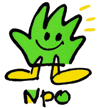  助成金活用結果報告書☆下記の各項目にご記入をお願いします。☆あわせて、助成金による活動の様子がわかる写真一枚をデータでお送りください。☆ご記入内容と写真は、北海道NPOファンドおよび北海道生協連のＷｅｂサイトやリーフレットに掲載させていただくことがありますのでご了承ください。収 支 決 算 報 告 書　※ 領収書の添付は必要ありません。団体名・ＮＰＯ法人　・一般社団法人　・任意団体　（※いずれかを○で囲んでください）・ＮＰＯ法人　・一般社団法人　・任意団体　（※いずれかを○で囲んでください）・ＮＰＯ法人　・一般社団法人　・任意団体　（※いずれかを○で囲んでください）・ＮＰＯ法人　・一般社団法人　・任意団体　（※いずれかを○で囲んでください）団体URL電話住　所助成額助成時期　　　　　年　　　　　　月助成時期　　　　　年　　　　　　月助成時期　　　　　年　　　　　　月使途内容※収支については別紙「収支決算報告書」にてご報告下さい。※　総会の資料、会報、チラシ等がありましたら添付してご提出ください。※　総会の資料、会報、チラシ等がありましたら添付してご提出ください。※　総会の資料、会報、チラシ等がありましたら添付してご提出ください。※　総会の資料、会報、チラシ等がありましたら添付してご提出ください。助成を受けて（活動内容について100～200字程度でお書きください）写真の説明文科　　目金　　額備　　　考収入の部1　北海道ＮＰＯファンド助成金2　その他の助成金3　団体支出4　 収　入　合　計科　　目金　　額備　　　考支出の部支　出　合　計